بسمه تعاليجمهوري اسلامي ايرانوزارت امور خارجهفرم دعوت از كارشناسان و مديران خارجيسفارت / سركنسولگري ج.ا.ا. در....................................... 					فرم شماره 1وزارت امور خارجه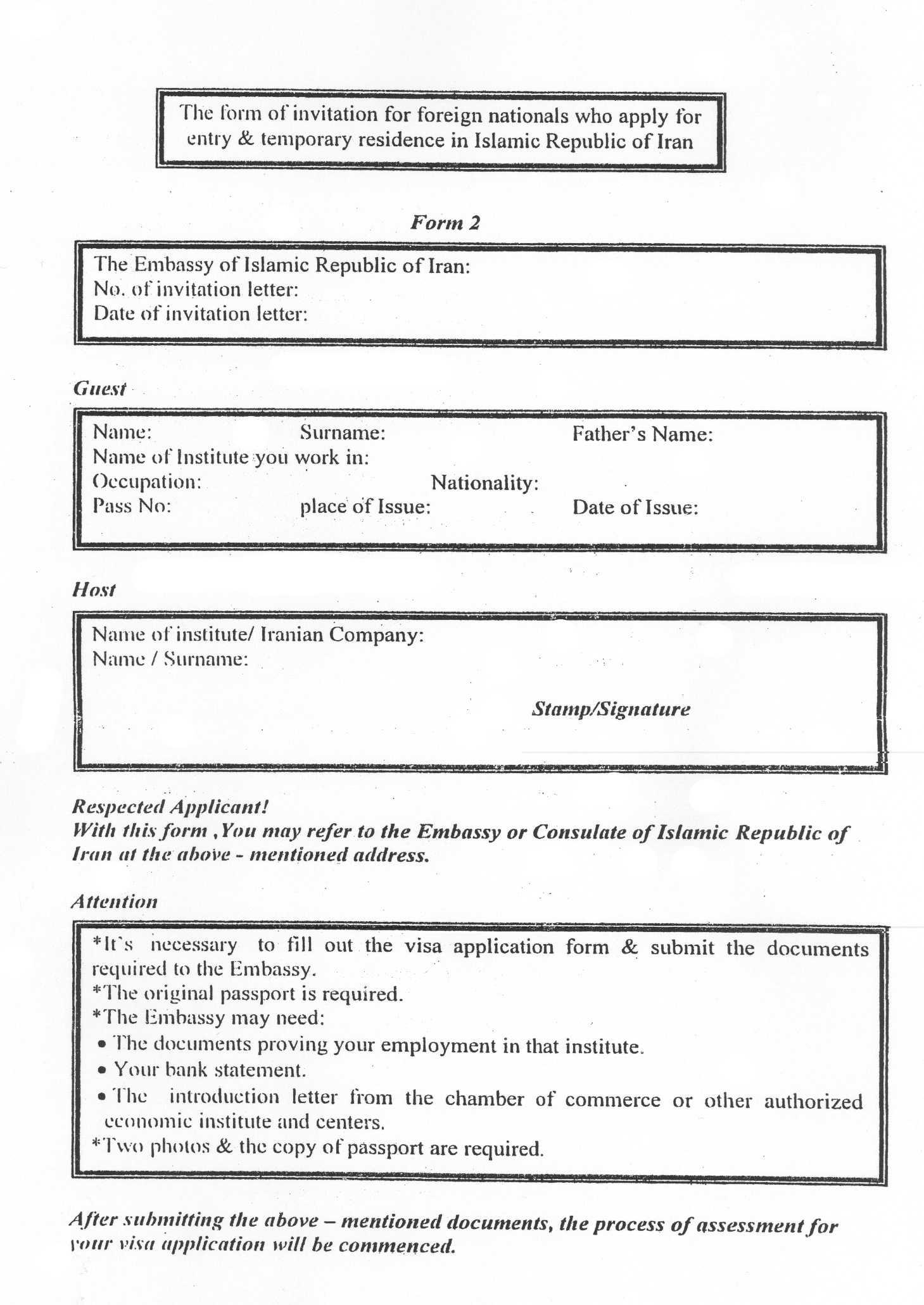 فرم مشخصات اتباع خارجي انفرادي  PERSONAL DATA         			(فرم شماره 2)جهت اتباع كشورهاي عربي درج نام جد در فرم الزامي است.لطفاً با حروف درشت تايپ شود. ضميمة پرسشنامة درخواست رواديد ويژة اتباع آمريكايي1- برنامة سفر دعوت شونده به جمهوري اسلامي ايران به طور دقيق مشخص شود. 2- محل اقامت در جمهوري اسلامي ايران (آدرس دقيق و شماره تلفن)3- افراد مورد ملاقات در جمهوري اسلامي ايران 4- تاريخ ورود و خروج از جمهوري اسلامي ايران مشخصات                                 DATA               فارسيلاتيننام                                       NAME                 نام خانوادگي                   SURNAME                  جنسيت                      SEX                               تاريخ تولد                                  DATE OF BIRTHمحل تولد                                PLACE OF BIRTHنام پدر                                FATHER'S NAME     تابعيت                 NATIONALITY                            شماره گذرنامه                      PASSPORT NO.      تاريخ و محل صدور              DATE                       تاريخ انقضا                  EXPIRY DATE                    شغل                                OCCUPATION           محل اخذ ويزا        PLACE VISA TO BE ISSUEDمدت اقامت در ايران   DURATION OF STAY IN IRANنام و نام خانوادگي ميزباننام و نام خانوادگي ميزباننام و نام خانوادگي ميزبان